    На основании акта проверки Управления по контролю и надзору в сфере образования Республики Башкортостан от 02.03.2021г. № 23-06/88в внести изменения в п.18.3.1  Стандарта СОО: в учебном плане универсального профиля изменить количество учебных предметов ,читать учебный план   в следующей редакции:                                             Учебный план для ООП среднего общего образования( Универсальный  профиль)ПредметныеобластиУчебные предметыУровеньизученияКоличество часов в неделю / в годКоличество часов в неделю / в годКоличество часов в неделю / в годКоличество часов в неделю / в годОбязательная частьОбязательная частьОбязательная часть10 класс10 класс11 класс11 классРусский язык и литератураРусский языкбазовый135270Русский язык и литератураЛитературабазовый2   70270Родной язык и родная литератураРодной языкбазовый135135Иностранные языкиИностранный язык (английский)базовый31053102ОбщественныенаукиИсториябазовый270270Математика и информатикаМатематика: алгебра и начала математического анализа, геометрияуглублённый6     2106210Естественные наукиФизикабазовый270270Естественные наукиАстрономиябазовый1    35135Естественные наукиХимиябазовый135135Биологиябазов135135Физическая культура, экология и основы безопасности жизнедеятельностиОсновы безопасности жизнедеятельностибазовый135135Физическая культура, экология и основы безопасности жизнедеятельностиФизическая культурабазовый31053105Всего Всего 2484024840Часть, формируемая участниками образовательных отношенийЧасть, формируемая участниками образовательных отношенийЧасть, формируемая участниками образовательных отношенийЧасть, формируемая участниками образовательных отношенийЧасть, формируемая участниками образовательных отношенийЧасть, формируемая участниками образовательных отношенийЧасть, формируемая участниками образовательных отношенийИндивидуальный проектИндивидуальный проект270270  Литература  Литература135135Введение в экономикуВведение в экономикуЭК135Практикум по физикеПрактикум по физикеЭК135 135ПравоведениеПравоведениеЭК135Спецкурс по географииСпецкурс по географииЭК135135Компьютерная графикаКомпьютерная графикаЭК1351 35Спецкурс по информатикеСпецкурс по информатикебазовый135135 Спецкурс обществознанию Спецкурс обществознаниюбазов270270Всего Всего 1035010350ИтогоИтого341190341190Максимально допустимая недельная нагрузкаМаксимально допустимая недельная нагрузка341190341190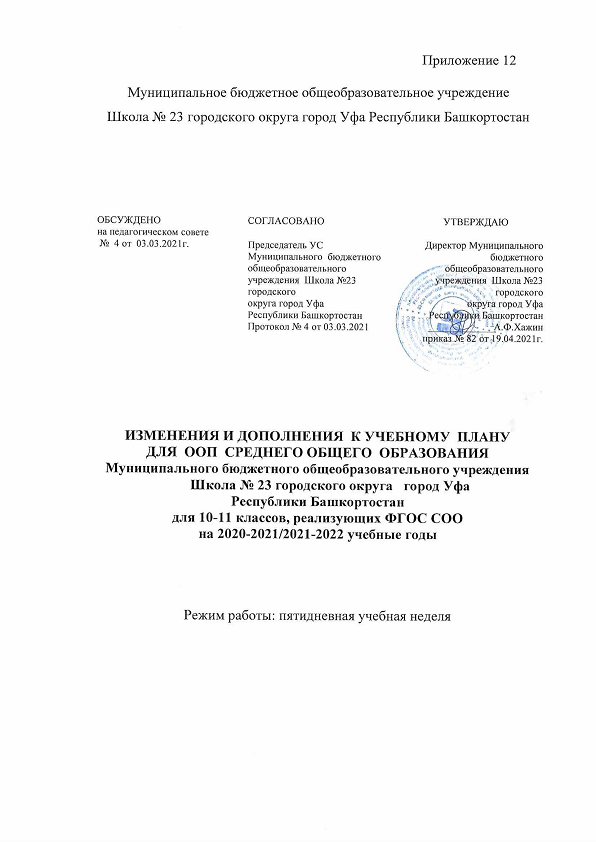 